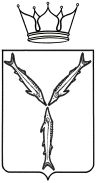 МИНИСТЕРСТВО ТРАНСПОРТА И ДОРОЖНОГО ХОЗЯЙСТВАСАРАТОВСКОЙ ОБЛАСТИП Р И К А Зот _______________ № _______________г. Саратов1. Установить межмуниципальный маршрут регулярных перевозок пригородного сообщения «Саратов (Ж/д вокзал) – Энгельс (ЗАО «Тролза»)». Данному маршруту регулярных перевозок пригородного сообщения присвоить регистрационный номер маршрута 83 – МПС, порядковый номер маршрута – 109-1.2. Установить следующий путь следования транспортных средств по межмуниципальному маршруту регулярных перевозок пригородного сообщения № 109-1 «Саратов (Ж/д вокзал) – Энгельс (ЗАО «Тролза»)»:в прямом направлении:- от начального остановочного пункта «Саратов (Ж/д вокзал)» по площади Привокзальная, улицам Аткарская, Московская, Лермонтова, Челюскинцев, Чернышевского, Большая Горная, далее через автомобильный мост «Саратов – Энгельс» в г. Энгельс (по улицам Лесозаводская, Трудовая, Петровская, Калинина, Максима Горького, Тельмана, Красноармейская, Степная, проспект Фридриха Энгельса, улице 2-й микрорайон Урицкого) до конечного остановочного пункта «Энгельс (ЗАО «Тролза»)»;в обратном направлении:- от конечного остановочного пункта «Энгельс (ЗАО «Тролза»)» по улице 2-й микрорайон Урицкого, проспекту Фридриха Энгельса, Степная, Красноармейская, Тельмана, Максима Горького, Калинина, Петровская, Трудовая, Лесозаводская далее через автомобильный мост «Саратов – Энгельс» в г. Саратов (по улицам Соколовая, Чернышевского, Большая Горная, Чернышевского, Московская, по площади Привокзальная) до начального остановочного пункта «Саратов (Ж/д вокзал)».Установить в пути следования транспортных средств по межмуниципальному маршруту регулярных перевозок пригородного сообщения № 109-1 «Саратов (Ж/д вокзал) – Энгельс (ЗАО «Тролза»)» следующие остановочные пункты:- Саратов (Ж/д вокзал);- РАНХиГС;- Университетская ул.;- Астраханская ул. (СГУ) (в прямом направлении);- Астраханская ул. (ул. Московская);- Рахова ул.;- Чапаева ул. (ТЦ «Москва») (в обратном направлении);- Чапаева ул.;- Горького ул.;- Радищева ул.;- Соборная ул. (в обратном направлении);- Комсомольская ул. (в прямом направлении);- Некрасова ул. (по требованию) (в обратном направлении);- Октябрьская ул.;- Чернышевского ул.;- Музейная площадь (в прямом направлении);- Большая Горная ул.;- Славянская пл.;- Мостоотряд;- Лесосклад;- Школа им. Ю.А. Гагарина;- Гипермаркет «Лента»;- Шурова гора;- Пляж;- Петровская; - По требованию;- ТЦ «Лазурный»;- Льва Кассиля;- Лицей им. А.Г. Шнитке;- Волоха ул.;- Маяковского ул.;- Рабочая ул.;- Строймаркет (в прямом направлении);- Мебельная фабрика (пос. Юбилейный);- Рынок «Покровский»;- Харьковская ул.;- Орловская ул.;- Брянская ул.;- Кирпичный завод;- Энгельс (ЗАО «Тролза»).4. Установить максимальное количество транспортных средств, которое допускается использовать для перевозок пассажиров и багажа по маршруту, в количестве  транспортных средств большого класса – 10 единиц.	5. Отделу организации транспортного обслуживания всеми видами пассажирского транспорта, включая такси управления транспорта 
включить сведения об установленном межмуниципальном маршруте в реестр межмуниципальных маршрутов регулярных перевозок в Саратовской области в течение 5 рабочих дней со дня издания настоящего приказа.6. Министерству информации и массовых коммуникаций Саратовской области опубликовать настоящий приказ.7. Контроль за исполнением настоящего приказа возложить на заместителя министра Куликова Е.А.Министр										          А.В. ПетаевОб установлении межмуниципального               маршрута регулярных перевозок 
пригородного сообщения                      № 109-1 «Саратов (Ж/д вокзал) – Энгельс (ЗАО «Тролза»)»В соответствии со статьей 12 Федерального закона от 13 июля 
2015 года № 220-ФЗ «Об организации регулярных перевозок пассажиров и багажа автомобильным транспортом и городским наземным электрическим транспортом в Российской Федерации и о внесении изменений в отдельные законодательные акты Российской Федерации», статьей 4 Закона Саратовской области от 28 марта 2016 года № 31-ЗСО «Об отдельных вопросах организации регулярных перевозок пассажиров и багажа автомобильным транспортом и городским наземным электрическим транспортом в Саратовской области» и постановлением Правительства Саратовской области от 13 апреля 2017 года № 180-П «О порядке установления, изменения и отмены межмуниципальных маршрутов регулярных перевозок на территории области», ПРИКАЗЫВАЮ: